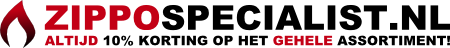 Modelformulier voor herroeping(dit formulier alleen invullen en terugzenden wanneer u de overeenkomst wilt herroepen)Aan: ZippoSpecialist.nlNoorderhagen 807511 EM EnschedeNederlandIk / Wij* deel / delen* u hierbij mede, dat ik / wij* onze overeenkomst betreffendeDe verkoop van de volgende producten: [aanduiding product]*:________________________________________________________________________________________________________________________________________________De verrichting van de volgende dienst: [aanduiding dienst]*:________________________________________________________________________________________________________________________________________________Herroept / herroepen*Besteld op / ontvangen op* [datum bestelling bij diensten of ontvangst bij producten]:________________________________________________________________________[Naam consumenten(en)]:________________________________________________________________________[Adres consument(en)]:________________________________________________________________________[Handtekening consument(en)] (alleen wanneer dit formulier op papier wordt ingediend):________________________________________________________________________* Doorhalen wat niet van toepassing is of invullen wat van toepassing is.